DİZİ PUSULASISoruşturma onay yazısı.……......	20. Ön İnceleme ve Araştırma Raporu.tarih   Soruşturmacı                                 ÖN İNCELEME VE ARAŞTIRMA DİZİ PUSULASIDoküman NoÖN İNCELEME VE ARAŞTIRMA DİZİ PUSULASIİlk Yayın TarihiÖN İNCELEME VE ARAŞTIRMA DİZİ PUSULASIRevizyon Tarihi-ÖN İNCELEME VE ARAŞTIRMA DİZİ PUSULASIRevizyon No0ÖN İNCELEME VE ARAŞTIRMA DİZİ PUSULASISayfa No1 / 1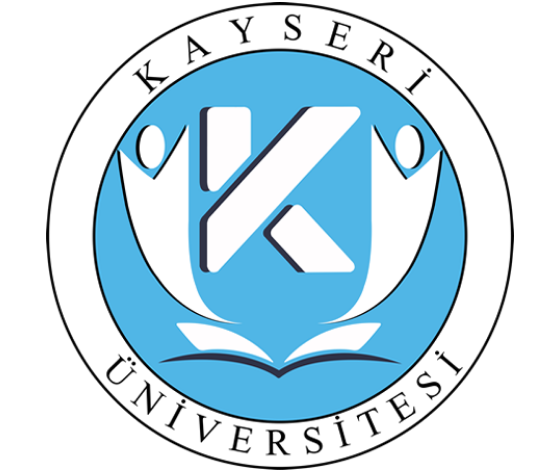 